Włodawa, dnia …………………..Oznaczenie przedsiębiorcy – nazwa:………………………………………………………………………………………………………………………NIP: ……………………………..Telefon ..................................................WNIOSEKo udzielenie zezwolenia na wykonywanie zawodu przewoźnika drogowegow zakresie przewozu rzeczy* w zakresie przewozu osób*Miejsce rejestracji przedsiębiorcy:*Centralna Ewidencja i Informacja o Działalności Gospodarczej (CEIDG)Krajowy Rejestr Sądowy (KRS) pod numerem:………………….…………………Adres siedziby przedsiębiorcy, o której mowa w art. 5 lit. a rozporządzenia (WE) nr 1071/2009 (miejsce prowadzenia głównej działalności, przechowywania dokumentów księgowych, akt dotyczących pracowników, danych na temat czasu pracy pojazdu odpoczynku i in.):………………………………………………….…………………………………………………………………………………………………………………………………………………Liczba i rodzaj pojazdów, które przedsiębiorca będzie wykorzystywał do wykonywania transportu drogowego: pojazd samochodowy lub zespół pojazdów o dmc powyżej 3,5 t:……………………..szt.autobus -    …………………………… szt.Wnioskowana liczba wypisów z zezwolenia odpowiadająca liczbie zgłoszonych pojazdów: ………………………… Dane osoby zarządzającej transportem:Imię i nazwisko: ………………………………………..…………………………………..… adres zamieszkania:  ….…………………………………………………….……………...……numer certyfikatu kompetencji zawodowych: …………………………..……………………Załączniki do wniosku:*Oświadczenie osoby zarządzającej transportem Kserokopia certyfikatu kompetencji zawodowych osoby zarządzającej transportem,Dokumenty potwierdzające posiadanie sytuacji finansowej zapewniającej podjęcie 
i prowadzenie działalności gospodarczej w zakresie transportu drogowego,Oświadczenie dotyczące bazy eksploatacyjnej, Oświadczenie o zamiarze zatrudnienia kierowców informacja z Krajowego Rejestru Karnego (dotyczy: osoby będącej członkiem organu zarządzającego osoby prawnej, osoby zarządzającej spółką jawną lub komandytową, osoby prowadzących działalność gospodarczą – w przypadku innego przedsiębiorcy, osoby zarządzającej transportem lub uprawnionej na podstawie umowy do wykonywania zadań zarządzającego transportem w imieniu przedsiębiorcy) albo oświadczenie o spełnieniu wymogu dobrej reputacji złożone przez te osoby,kserokopia umowy spółki cywilnej (w przypadku, gdy wniosek składany jest przez wspólników spółki cywilnej chcących uzyskać wspólną licencję),dowód uiszczenia opłaty za wydanie zezwolenia na wykonywanie zawodu przewoźnika drogowego i wypisów z tego zezwolenia.Do wglądu:oryginały załączonych kserokopii dokumentów* należy zakreślić właściwe kwadraty.............................................
(czytelny podpis wnioskodawcy) UWAGA:Po uzyskaniu zezwolenia na wykonywanie zawodu przewoźnika drogowego, przedsiębiorca przedkłada organowi udzielającemu zezwolenie wykaz pojazdów, które będzie wykorzystywał do wykonywania transportu drogowego.Opłata administracyjna za zezwolenie i wypisy wnoszona jest przed złożeniem wniosku:podstawa opłaty za wydanie zezwolenia - 1.000,00 zł,opłata w wysokości 11% od podstawy - za każdy wydany wypis w ilości pojazdów zgłoszonych do zezwolenia. Włodawa, dn. ..........................................O Ś W I A D C Z E N I EJa niżej podpisany(-a):	……...…………………………………………………………………………………...………,(imię i nazwisko)zamieszkały(-a)		……...………………...…………………………………………………,(adres zamieszkania)Legitymujący(a) się dowodem osobistym nr …………………………………………………………….
wydanym przez …………………………………………………………………………………………..oświadczam, że zgodnie z treścią art. 7d ust. 1 ustawy z dnia 6 września 2001 r. o transporcie drogowym (tekst jednolity Dz. U. z 2019, poz. 2140 z późn. zm.): nie orzeczono wobec mnie: prawomocnego wyroku skazującego za przestępstwa umyślne w dziedzinach określonych w art. 6 rozporządzenia (WE) nr 1071/2009, co najmniej dwóch wykonalnych decyzji administracyjnych o nałożeniu kary pieniężnej za naruszenie określone w załączniku nr IV do rozporządzenia (WE) nr 1071/2009, lub co najmniej dwóch prawomocnych kar grzywny za naruszenie określone w załączniku nr IV do rozporządzenia (WE) nr 1071/2009,  nie wydano wobec mnie decyzji o uznaniu, że utrata dobrej reputacji stanowi proporcjonalną reakcję za nałożone sankcje, o których mowa w pkt 1-3.orzeczono wobec mnie: (zakreślić właściwe)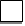   prawomocny wyrok skazujący za przestępstwa umyślne w dziedzinach określonych 
w art. 6 rozporządzenia (WE) nr 1071/2009,   co najmniej dwie wykonalne decyzje administracyjne o nałożeniu kary pieniężnej za naruszenia określone w załączniku nr IV do rozporządzenia (WE) nr 1071/2009,    co najmniej dwie prawomocne kary grzywny za naruszenie określone w załączniku nr IV do rozporządzenia (WE) nr 1071/2009,    wydano wobec mnie decyzję o uznaniu, że utrata dobrej reputacji stanowi proporcjonalną reakcję za nałożone sankcje.OŚWIADCZAM, ŻE JESTEM ŚWIADOMY ODPOWIEDZIALNOŚCI KARNEJ ZA ZŁOŻENIE FAŁSZYWEGO OŚWIADCZENIA.................................................................................(czytelny podpis  przedsiębiorcy)Włodawa, dn. ..........................................O Ś W I A D C Z E N I EJa niżej podpisany(-a):		……...…………………………………………………………………………………...………,							(imię i nazwisko)Numer certyfikatu	……...………………...…………………………………………………,oświadczam że zgodnie z treścią art. 4 ust. 1 Rozporządzenia Parlamentu Europejskiego i Rady (WE)nr 1071/2009 z dnia 21 października 2009 r. ustanawiające wspólne zasady dotyczące warunków wykonywania zawodu przewoźnika drogowego i uchylające dyrektywę Rady 96/26/WE (Dz.U.UE.L.2009.300.51) na podstawie umowy o pracę (jeżeli jest wymagana) będę pełnić rolę zarządzającego transportem w sposób rzeczywisty i ciągły w przedsiębiorstwie, w którym jestem:Właścicielem;Współmałżonkiem – zarządzającym;Udziałowcem;Zarządzającym zgodnie z zasadą reprezentacji określoną w KRS;Dyrektorem;Pracownikiem.będę zarządzał/a operacjami transportowymi tego przedsiębiorstwa,mam rzeczywisty związek z przedsiębiorstwem,posiadam miejsce zamieszkania na terenie Wspólnoty.oświadczam że zgodnie z treścią art. 4 ust. 2c Rozporządzenia Parlamentu Europejskiego 
i Rady (WE)nr 1071/2009 z dnia  ustanawiające wspólne zasady dotyczące warunków wykonywania zawodu przewoźnika drogowego i uchylające dyrektywę Rady 96/26/WE (Dz.U.UE.L.2009.300.51) na podstawie umowy cywilno - prawnej jestem uprawniony do wykonywania zadań zarządzającego transportem w imieniu przedsiębiorcy: umowa wiążąca mnie z przedsiębiorcą precyzuje zadania, które mam wykonywać w sposób rzeczywisty i ciągły oraz określa zakres obowiązków związanych z funkcją zarządzającego transportem, kieruję operacjami transportowymi w nie więcej niż czterech różnych przedsiębiorstwach, realizowanymi za pomocą połączonej floty, liczącej ogółem nie więcej niż 50 pojazdów;posiadam miejsce zamieszkania na terenie Wspólnoty.OŚWIADCZAM, ŻE JESTEM ŚWIADOMY ODPOWIEDZIALNOŚCI KARNEJ ZA ZŁOŻENIE FAŁSZYWEGO OŚWIADCZENIA.................................................................................(czytelny podpis zarządzającego transportem)Włodawa, dn. ..........................................O Ś W I A D C Z E N I EJa niżej podpisany(-a):	……...…………………………………………………………………………………...………,(imię i nazwisko)zamieszkały(-a)		……...………………...…………………………………………………,(adres zamieszkania)Legitymujący(a) się dowodem osobistym nr …………………………………………………………….
wydanym przez …………………………………………………………………………………………..oświadczam, że zgodnie z treścią art. 7d ust. 1 ustawy z dnia 6 września 2001 r. o transporcie drogowym (tekst jednolity Dz. U. z 2019, poz. 2140 z późn. zm.): nie orzeczono wobec mnie: prawomocnego wyroku skazującego za przestępstwa umyślne w dziedzinach określonych w art. 6 rozporządzenia (WE) nr 1071/2009, co najmniej dwóch wykonalnych decyzji administracyjnych o nałożeniu kary pieniężnej za naruszenie określone w załączniku nr IV do rozporządzenia (WE) nr 1071/2009, lub co najmniej dwóch prawomocnych kar grzywny za naruszenie określone 
w załączniku nr IV do rozporządzenia (WE) nr 1071/2009,  nie wydano wobec mnie decyzji o uznaniu, że utrata dobrej reputacji stanowi proporcjonalną reakcję za nałożone sankcje, o których mowa w pkt 1-3.orzeczono wobec mnie: (zakreślić właściwe)  prawomocny wyrok skazujący za przestępstwa umyślne w dziedzinach określonych 
w art. 6 rozporządzenia (WE) nr 1071/2009,   co najmniej dwie wykonalne decyzje administracyjne o nałożeniu kary pieniężnej za naruszenia określone w załączniku nr IV do rozporządzenia (WE) nr 1071/2009,    co najmniej dwie prawomocne kary grzywny za naruszenie określone w załączniku nr IV do rozporządzenia (WE) nr 1071/2009,    wydano wobec mnie decyzję o uznaniu, że utrata dobrej reputacji stanowi proporcjonalną reakcję za nałożone sankcje.OŚWIADCZAM, ŻE JESTEM ŚWIADOMY ODPOWIEDZIALNOŚCI KARNEJ ZA ZŁOŻENIE FAŁSZYWEGO OŚWIADCZENIA.................................................................................(czytelny podpis  zarządzającego transportem)Włodawa, dn...............................................O Ś W I A D C Z E N I EJa niżej podpisany(-a)		……...……………………………………………………………,							(imię i nazwisko)zamieszkały(-a)		……...………………………...…………………………………………,							(adres zamieszkania)oświadczam że:  siedziba przedsiębiorstwa znajduje się na terytorium Rzeczypospolitej Polskiej wraz z lokalami, w których prowadzę główną działalność, w szczególności: dokumenty księgowe, akta dotyczące pracowników, dokumenty zawierające dane na temat czasu prowadzenia pojazdu i odpoczynku oraz wszelkie inne dokumenty, do których dostęp musi mieć właściwy organ, aby sprawdzić, czy spełnione zostały warunki przewidziane w nw. rozporządzeniu; adres siedziby: …………………………………………………………………………………………………………………………………………………………………………………………………………dysponuję, co najmniej jednym pojazdem, który został zarejestrowany lub w inny sposób wprowadzony do ruchu zgodnie z przepisami obowiązującymi w Rzeczypospolitej Polskiej - będąc jego właścicielem lub posiadaczem z innego tytułu, np. na podstawie umowy najmu 
z opcją zakupu, umowy najmu lub umowy leasingu;oświadczam, że dysponuję bazą eksploatacyjną, spełniającą wymogi art. 4 pkt 21a ustawy z dnia 6 września 2001 r. o transporcie drogowym, tzn. miejscem wyposażonym w odpowiedni sprzęt techniczny i urządzenia techniczne umożliwiające prowadzenie działalności transportowej 
w sposób zorganizowany i ciągły, w skład, której wchodzi, co najmniej jeden z następujących elementów: miejsce postojowe, miejsce załadunku, rozładunku lub łączenia ładunków, miejsce konserwacji lub naprawy pojazdów, znajdującą się pod następującym adresem:…………………………………………………………………………………………………………………………………………………………………………………………………………(podstawa prawna: Artykuł 5 Rozporządzenia Parlamentu Europejskiego i Rady (WE) nr 1071/2009 z dnia             21 października 2009 r. ustanawiające wspólne zasady dotyczące warunków wykonywania zawodu przewoźnika drogowego i uchylające dyrektywę Rady 96/26/WE (Dz.U.UE.L.2009.300.51)OŚWIADCZAM, ŻE JESTEM ŚWIADOMY ODPOWIEDZIALNOŚCI KARNEJ ZA ZŁOŻENIE FAŁSZYWEGO OŚWIADCZENIA.Zgodnie z art. 14 ustawy z dnia 6 września 2001 r. o transporcie drogowym (Dz. U. z 2019 r. poz. 2140 z późn. zm.), zobowiązuję się zgłaszać na piśmie organowi, który udzielił licencji wszelkie zmiany danych, o których mowa w art. 8 ww. ustawy, nie później niż w terminie 28 dni od dnia ich powstania...........................................................								Czytelny podpis przedsiębiorcyWłodawa, dn...................................Wnioskodawca 	……………..……………………………………………………………………..……….(nazwisko i imię lub nazwa firmy)Adres zamieszkania lub siedziby 	…………………..……………………………………………………………..…………(ulica, nr, kod pocztowy, miasto)…………………..…………………………………………………………………...……(nr telefonu stacjonarnego lub komórki)PESEL ………………………………… 	NIP  ……………………………………...O Ś W I A D C Z E N I Eoświadczam, że zamierzam zatrudnić kierowców spełniających warunki, o których mowa w art. 5 ust 2 pkt 2 ustawy o transporcie drogowym lub zamierzam współpracować z osobami niezatrudnionymi przeze mnie, lecz wykonującymi osobiście przewóz na moją rzecz, spełniającymi warunki, o których mowa w art. 5 ust. 2 pkt 2 ustawy o transporcie drogowym.Podstawa prawna:Art. 5 ust 2 pkt 2 ustawy z dnia 6 września 2001 r. o transporcie drogowym (tekst jednolity Dz.U. z 2019 r. poz. 2140 z późn. zm.):„Zezwolenia na wykonywanie zawodu przewoźnika drogowego udziela się przedsiębiorcy, jeżeli(…)w stosunku do zatrudnionych przez przedsiębiorcę kierowców, a także innych osób niezatrudnionych przez przedsiębiorcę, lecz wykonujących osobiście przewóz na jego rzecz, nie orzeczono zakazu wykonywania zawodu kierowcy”.  Oświadczam, że jestem świadomy odpowiedzialności karnej za złożenie fałszywego oświadczenia.........................................(podpis czytelny)Włodawa, dn............................................................(pieczęć firmy)Wykaz pojazdów stanowiący załącznik do zezwolenia na wykonywanie zawodu przewoźnika drogowego….....................................(podpis czytelny)_______________________________________________________________imię i nazwisko / nazwa firmy________________________________________________________________siedziba przedsiębiorcy / adres głównego miejsca wykonywania działalności________________________________________________________________adres korespondencji________________________________________________________________numer KRS (tylko w przypadku osób prawnych)________________________________________________________________telefon kontaktowy / fax./ e-mailSTAROSTA WŁODAWSKIWNIOSEK O WYDANIE DODATKOWYCH WYPISÓWz zezwolenia nr _________________ na wykonywanie zawodu przewoźnika drogowego 
w zakresie przewozu osób/rzeczy na dodatkowy(e) pojazd(y), wykazany (e) w załączniku.W załączeniu przedkładam następujące dokumenty:wykaz pojazdów, którymi będą wykonywane przewozy rzeczy / osóbdokument potwierdzający posiadanie zdolności finansowej zapewniającej podjęcie 
i prowadzenie działalności gospodarczej w zakresie transportu drogowego 
o równowartości 5.000 euro na każdy następny pojazd.dowód uiszczenia opłaty za wydanie wypisów w wysokości ____________ zł - potwierdzenie wpłaty na konto - Starostwo Powiatowe we Włodawie, BS 
w Parczewie O/Włodawa nr 75 8042 0006 0550 1603 2000 0010 z dopiskiem „opłata za wypis”.WYKAZ DODATKOWYCH POJAZDÓW SAMOCHODOWYCH, KTÓRYMI BĘDZIE WYKONYWANY TRANSPORT DROGOWY RZECZY / OSÓB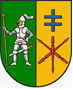 STAROSTWO POWIETOWE WE WŁODAWIEAl. J. Piłsudskiego 24, 22-200 WłodawaTel. 82 57256 90www.powiatwlodawski.plBIP: www.spwlodawa.bip.lubelskie.plKARTA USŁUGINR 5Usługa:Zezwolenie na wykonywanie zawodu przewoźnika drogowego w zakresie krajowego przewozu rzeczy/osóbUsługa:Zezwolenie na wykonywanie zawodu przewoźnika drogowego w zakresie krajowego przewozu rzeczy/osóbUsługa:Zezwolenie na wykonywanie zawodu przewoźnika drogowego w zakresie krajowego przewozu rzeczy/osóbPodstawa Prawna: Ustawa z dnia 14 czerwca 1960 r. – Kodeks postępowania administracyjnego (tekst jednolity: Dz. U. z 2020 r., poz. 256).Ustawa z dnia 6 września 2001 r. o transporcie drogowym (tekst jednolity: Dz. U. 
z 2019 r., poz. 2140). Rozporządzenie Parlamentu Europejskiego i Rady (WE) nr 1071/2009 z dnia 21 października 2009 r. ustanawiające wspólne zasady dotyczące warunków wykonywania zawodu przewoźnika drogowego i uchylające dyrektywę Rady 96/26/WE (Dz. U. UE Nr L 300, poz. 1071).Ustawa z dnia 16 listopada 2006 r. o opłacie skarbowej (tekst jednolity: Dz.U. 
z 2012 r., poz. 1282 z późn. zm.).Rozporządzenie Ministra Transportu, Budownictwa i Gospodarki Morskiej z dnia 
18 czerwca 2013 r. w sprawie wzorów zezwolenia na wykonywanie zawodu przewoźnika drogowego i wzorów licencji na wykonywanie transportu drogowego oraz wypisów z tych dokumentów (Dz. U. z 2013 r., poz. 713).Rozporządzenie Ministra Transportu, Budownictwa i Gospodarki Morskiej z dnia 
6 sierpnia 2013 r. w sprawie wysokości opłat za czynności administracyjne związane 
z wykonywaniem przewozu drogowego oraz za egzaminowanie i wydanie certyfikatu kompetencji zawodowych (Dz. U. z 2019 r., poz. 2463).Podstawa Prawna: Ustawa z dnia 14 czerwca 1960 r. – Kodeks postępowania administracyjnego (tekst jednolity: Dz. U. z 2020 r., poz. 256).Ustawa z dnia 6 września 2001 r. o transporcie drogowym (tekst jednolity: Dz. U. 
z 2019 r., poz. 2140). Rozporządzenie Parlamentu Europejskiego i Rady (WE) nr 1071/2009 z dnia 21 października 2009 r. ustanawiające wspólne zasady dotyczące warunków wykonywania zawodu przewoźnika drogowego i uchylające dyrektywę Rady 96/26/WE (Dz. U. UE Nr L 300, poz. 1071).Ustawa z dnia 16 listopada 2006 r. o opłacie skarbowej (tekst jednolity: Dz.U. 
z 2012 r., poz. 1282 z późn. zm.).Rozporządzenie Ministra Transportu, Budownictwa i Gospodarki Morskiej z dnia 
18 czerwca 2013 r. w sprawie wzorów zezwolenia na wykonywanie zawodu przewoźnika drogowego i wzorów licencji na wykonywanie transportu drogowego oraz wypisów z tych dokumentów (Dz. U. z 2013 r., poz. 713).Rozporządzenie Ministra Transportu, Budownictwa i Gospodarki Morskiej z dnia 
6 sierpnia 2013 r. w sprawie wysokości opłat za czynności administracyjne związane 
z wykonywaniem przewozu drogowego oraz za egzaminowanie i wydanie certyfikatu kompetencji zawodowych (Dz. U. z 2019 r., poz. 2463).Podstawa Prawna: Ustawa z dnia 14 czerwca 1960 r. – Kodeks postępowania administracyjnego (tekst jednolity: Dz. U. z 2020 r., poz. 256).Ustawa z dnia 6 września 2001 r. o transporcie drogowym (tekst jednolity: Dz. U. 
z 2019 r., poz. 2140). Rozporządzenie Parlamentu Europejskiego i Rady (WE) nr 1071/2009 z dnia 21 października 2009 r. ustanawiające wspólne zasady dotyczące warunków wykonywania zawodu przewoźnika drogowego i uchylające dyrektywę Rady 96/26/WE (Dz. U. UE Nr L 300, poz. 1071).Ustawa z dnia 16 listopada 2006 r. o opłacie skarbowej (tekst jednolity: Dz.U. 
z 2012 r., poz. 1282 z późn. zm.).Rozporządzenie Ministra Transportu, Budownictwa i Gospodarki Morskiej z dnia 
18 czerwca 2013 r. w sprawie wzorów zezwolenia na wykonywanie zawodu przewoźnika drogowego i wzorów licencji na wykonywanie transportu drogowego oraz wypisów z tych dokumentów (Dz. U. z 2013 r., poz. 713).Rozporządzenie Ministra Transportu, Budownictwa i Gospodarki Morskiej z dnia 
6 sierpnia 2013 r. w sprawie wysokości opłat za czynności administracyjne związane 
z wykonywaniem przewozu drogowego oraz za egzaminowanie i wydanie certyfikatu kompetencji zawodowych (Dz. U. z 2019 r., poz. 2463).Wymagane dokumenty:Wniosek o wydanie zezwolenia na wykonywanie zawodu przewoźnika drogowegoOświadczenie osoby zarządzającej transportem lub osoby uprawnionej na podstawie umowy do wykonywania zadań zarządzającego transportem Kserokopia certyfikatu kompetencji zawodowych:przedsiębiorcy (w przypadku zarządów wieloosobowych przynajmniej jedna 
z osób zarządzających winna legitymować się certyfikatem) lub pracownika, osoby uprawnionej na podstawie umowy do wykonywania zadań zarządzającego transportemW przypadku przedstawienia zagranicznego certyfikatu uprawniającego do wykonywania transportu drogowego przez obywatela zagranicznego należy dołączyć następujące dokumenty:kserokopię certyfikatu kompetencji zawodowych (poświadczoną przez notariusza za zgodność z oryginałem lub oryginał do wglądu) oraz tłumaczenie na język polski przez tłumacza przysięgłego,potwierdzenie od wystawcy certyfikatu kompetencji zawodowych, że osobie w nim wymienionej wydano certyfikat (Nr….. z dnia ……), z tłumaczeniem na język polski przez tłumacza przysięgłego.Dokumenty potwierdzające spełnianie wymogu zdolności finansowej:roczne sprawozdanie finansowe (potwierdzone przez audytora lub odpowiednio upoważnioną osobę,gwarancja bankowa,ubezpieczenie, w tym ubezpieczenie odpowiedzialności zawodowej z jednego lub kilku banków lub innych instytucji finansowych, w tym przedsiębiorstw ubezpieczeniowych, składających solidarną gwarancję za przedsiębiorstwo.Wysokość kwot potwierdzających posiadanie sytuacji finansowej przez przedsiębiorcę wynosi odpowiednio: 9000 euro na pierwszy pojazd samochodowy oraz 5000 euro na każdy następny pojazd. Wartość euro przeliczana jest po kurskie z pierwszego dnia roboczego października, opublikowanym w Dzienniku Urzędowym Unii Europejskiej. Kursy te obowiązują od dnia 1 stycznia następnego roku kalendarzowego.Oświadczenie przedsiębiorcy o dysponowaniu bazą eksploatacyjną.Oświadczenie o zamiarze zatrudnienia kierowców lub o zamiarze współpracy 
z osobami niezatrudnionymi, spełniającymi warunki ustawowe.Dowód uiszczenia opłaty za wydanie zezwolenia na wykonywanie zawodu przewoźnika drogowego i wypisów z zezwolenia.Wykaz pojazdów zawierający następujące informacje: markę, typ, rodzaj/przeznaczenie, numer rejestracyjny, numer VIN, wskazanie rodzaju tytułu prawnego do dysponowania pojazdem (wzór przykładowego wykazu do pobrania). Wykaz pojazdów przedkłada się po uzyskaniu zezwolenia na wykonywanie zawodu przewoźnika drogowego.Informację z Krajowego Rejestru Karnego członka (ów) organu zarządzającego osoby prawnej, osoby zarządzającej spółką jawną lub komandytową lub osoby prowadzącej działalność gospodarczą, a także osoby zarządzającej transportem lub uprawnionej na podstawie umowy do wykonywania zadań zarządzającego transportem, lub oświadczenia tych osób o niekaralności. Dokument potwierdzający udzielenie pełnomocnictwa, jeżeli w sprawie występuje pełnomocnik.Wymagane dokumenty:Wniosek o wydanie zezwolenia na wykonywanie zawodu przewoźnika drogowegoOświadczenie osoby zarządzającej transportem lub osoby uprawnionej na podstawie umowy do wykonywania zadań zarządzającego transportem Kserokopia certyfikatu kompetencji zawodowych:przedsiębiorcy (w przypadku zarządów wieloosobowych przynajmniej jedna 
z osób zarządzających winna legitymować się certyfikatem) lub pracownika, osoby uprawnionej na podstawie umowy do wykonywania zadań zarządzającego transportemW przypadku przedstawienia zagranicznego certyfikatu uprawniającego do wykonywania transportu drogowego przez obywatela zagranicznego należy dołączyć następujące dokumenty:kserokopię certyfikatu kompetencji zawodowych (poświadczoną przez notariusza za zgodność z oryginałem lub oryginał do wglądu) oraz tłumaczenie na język polski przez tłumacza przysięgłego,potwierdzenie od wystawcy certyfikatu kompetencji zawodowych, że osobie w nim wymienionej wydano certyfikat (Nr….. z dnia ……), z tłumaczeniem na język polski przez tłumacza przysięgłego.Dokumenty potwierdzające spełnianie wymogu zdolności finansowej:roczne sprawozdanie finansowe (potwierdzone przez audytora lub odpowiednio upoważnioną osobę,gwarancja bankowa,ubezpieczenie, w tym ubezpieczenie odpowiedzialności zawodowej z jednego lub kilku banków lub innych instytucji finansowych, w tym przedsiębiorstw ubezpieczeniowych, składających solidarną gwarancję za przedsiębiorstwo.Wysokość kwot potwierdzających posiadanie sytuacji finansowej przez przedsiębiorcę wynosi odpowiednio: 9000 euro na pierwszy pojazd samochodowy oraz 5000 euro na każdy następny pojazd. Wartość euro przeliczana jest po kurskie z pierwszego dnia roboczego października, opublikowanym w Dzienniku Urzędowym Unii Europejskiej. Kursy te obowiązują od dnia 1 stycznia następnego roku kalendarzowego.Oświadczenie przedsiębiorcy o dysponowaniu bazą eksploatacyjną.Oświadczenie o zamiarze zatrudnienia kierowców lub o zamiarze współpracy 
z osobami niezatrudnionymi, spełniającymi warunki ustawowe.Dowód uiszczenia opłaty za wydanie zezwolenia na wykonywanie zawodu przewoźnika drogowego i wypisów z zezwolenia.Wykaz pojazdów zawierający następujące informacje: markę, typ, rodzaj/przeznaczenie, numer rejestracyjny, numer VIN, wskazanie rodzaju tytułu prawnego do dysponowania pojazdem (wzór przykładowego wykazu do pobrania). Wykaz pojazdów przedkłada się po uzyskaniu zezwolenia na wykonywanie zawodu przewoźnika drogowego.Informację z Krajowego Rejestru Karnego członka (ów) organu zarządzającego osoby prawnej, osoby zarządzającej spółką jawną lub komandytową lub osoby prowadzącej działalność gospodarczą, a także osoby zarządzającej transportem lub uprawnionej na podstawie umowy do wykonywania zadań zarządzającego transportem, lub oświadczenia tych osób o niekaralności. Dokument potwierdzający udzielenie pełnomocnictwa, jeżeli w sprawie występuje pełnomocnik.Wymagane dokumenty:Wniosek o wydanie zezwolenia na wykonywanie zawodu przewoźnika drogowegoOświadczenie osoby zarządzającej transportem lub osoby uprawnionej na podstawie umowy do wykonywania zadań zarządzającego transportem Kserokopia certyfikatu kompetencji zawodowych:przedsiębiorcy (w przypadku zarządów wieloosobowych przynajmniej jedna 
z osób zarządzających winna legitymować się certyfikatem) lub pracownika, osoby uprawnionej na podstawie umowy do wykonywania zadań zarządzającego transportemW przypadku przedstawienia zagranicznego certyfikatu uprawniającego do wykonywania transportu drogowego przez obywatela zagranicznego należy dołączyć następujące dokumenty:kserokopię certyfikatu kompetencji zawodowych (poświadczoną przez notariusza za zgodność z oryginałem lub oryginał do wglądu) oraz tłumaczenie na język polski przez tłumacza przysięgłego,potwierdzenie od wystawcy certyfikatu kompetencji zawodowych, że osobie w nim wymienionej wydano certyfikat (Nr….. z dnia ……), z tłumaczeniem na język polski przez tłumacza przysięgłego.Dokumenty potwierdzające spełnianie wymogu zdolności finansowej:roczne sprawozdanie finansowe (potwierdzone przez audytora lub odpowiednio upoważnioną osobę,gwarancja bankowa,ubezpieczenie, w tym ubezpieczenie odpowiedzialności zawodowej z jednego lub kilku banków lub innych instytucji finansowych, w tym przedsiębiorstw ubezpieczeniowych, składających solidarną gwarancję za przedsiębiorstwo.Wysokość kwot potwierdzających posiadanie sytuacji finansowej przez przedsiębiorcę wynosi odpowiednio: 9000 euro na pierwszy pojazd samochodowy oraz 5000 euro na każdy następny pojazd. Wartość euro przeliczana jest po kurskie z pierwszego dnia roboczego października, opublikowanym w Dzienniku Urzędowym Unii Europejskiej. Kursy te obowiązują od dnia 1 stycznia następnego roku kalendarzowego.Oświadczenie przedsiębiorcy o dysponowaniu bazą eksploatacyjną.Oświadczenie o zamiarze zatrudnienia kierowców lub o zamiarze współpracy 
z osobami niezatrudnionymi, spełniającymi warunki ustawowe.Dowód uiszczenia opłaty za wydanie zezwolenia na wykonywanie zawodu przewoźnika drogowego i wypisów z zezwolenia.Wykaz pojazdów zawierający następujące informacje: markę, typ, rodzaj/przeznaczenie, numer rejestracyjny, numer VIN, wskazanie rodzaju tytułu prawnego do dysponowania pojazdem (wzór przykładowego wykazu do pobrania). Wykaz pojazdów przedkłada się po uzyskaniu zezwolenia na wykonywanie zawodu przewoźnika drogowego.Informację z Krajowego Rejestru Karnego członka (ów) organu zarządzającego osoby prawnej, osoby zarządzającej spółką jawną lub komandytową lub osoby prowadzącej działalność gospodarczą, a także osoby zarządzającej transportem lub uprawnionej na podstawie umowy do wykonywania zadań zarządzającego transportem, lub oświadczenia tych osób o niekaralności. Dokument potwierdzający udzielenie pełnomocnictwa, jeżeli w sprawie występuje pełnomocnik.Opłata:Opłata za udzielenie zezwolenia na wykonywanie zawodu przewoźnika drogowego wynosi 1000 zł.w przypadku zgłoszenia we wniosku o udzielenie zezwolenia na wykonywanie zawodu przewoźnika drogowego jednego lub więcej niż jednego pojazdu samochodowego, pobiera 10% opłaty jak za udzielenie zezwolenia za każdy pojazd; za wydanie wypisu z zezwolenia opłata wynosi 1% opłaty za zezwolenia za każdy wypis,za wydanie wypisu z zezwolenia na każdy pojazd nie zgłoszony we wniosku o udzielenie zezwolenia pobiera się opłaty w wysokości 11% opłaty jak za udzielenie zezwolenia,za zmianę zezwolenia pobiera się opłatę w wysokości 10 % opłaty jak za udzielenie zezwolenia, natomiast za wydanie wypisu z zezwolenia w przypadku zmiany zezwolenia pobiera się opłatę w wysokości 5%,za wydanie zezwolenia na wykonywanie zawodu przewoźnika drogowego, w przypadku zmiany danych dotyczących adresu lub siedziby przedsiębiorcy, powodujących zmianę właściwości organu - organ właściwy pobiera opłatę jak za zmianę zezwolenia. Za wydanie wypisu z zezwolenia, w przypadku zaistnienia wyżej sytuacji, pobiera się opłatę w wysokości 5 % opłaty jak za udzielenie zezwolenia.Wpłaty należy dokonywać na konto Starostwa Powiatowego we Włodawie, Al. J. Piłsudskiego 24, BS w Parczewie O/Włodawa, nr konta 75 8042 0006 0550 1603 2000 0010.Opłata:Opłata za udzielenie zezwolenia na wykonywanie zawodu przewoźnika drogowego wynosi 1000 zł.w przypadku zgłoszenia we wniosku o udzielenie zezwolenia na wykonywanie zawodu przewoźnika drogowego jednego lub więcej niż jednego pojazdu samochodowego, pobiera 10% opłaty jak za udzielenie zezwolenia za każdy pojazd; za wydanie wypisu z zezwolenia opłata wynosi 1% opłaty za zezwolenia za każdy wypis,za wydanie wypisu z zezwolenia na każdy pojazd nie zgłoszony we wniosku o udzielenie zezwolenia pobiera się opłaty w wysokości 11% opłaty jak za udzielenie zezwolenia,za zmianę zezwolenia pobiera się opłatę w wysokości 10 % opłaty jak za udzielenie zezwolenia, natomiast za wydanie wypisu z zezwolenia w przypadku zmiany zezwolenia pobiera się opłatę w wysokości 5%,za wydanie zezwolenia na wykonywanie zawodu przewoźnika drogowego, w przypadku zmiany danych dotyczących adresu lub siedziby przedsiębiorcy, powodujących zmianę właściwości organu - organ właściwy pobiera opłatę jak za zmianę zezwolenia. Za wydanie wypisu z zezwolenia, w przypadku zaistnienia wyżej sytuacji, pobiera się opłatę w wysokości 5 % opłaty jak za udzielenie zezwolenia.Wpłaty należy dokonywać na konto Starostwa Powiatowego we Włodawie, Al. J. Piłsudskiego 24, BS w Parczewie O/Włodawa, nr konta 75 8042 0006 0550 1603 2000 0010.Opłata:Opłata za udzielenie zezwolenia na wykonywanie zawodu przewoźnika drogowego wynosi 1000 zł.w przypadku zgłoszenia we wniosku o udzielenie zezwolenia na wykonywanie zawodu przewoźnika drogowego jednego lub więcej niż jednego pojazdu samochodowego, pobiera 10% opłaty jak za udzielenie zezwolenia za każdy pojazd; za wydanie wypisu z zezwolenia opłata wynosi 1% opłaty za zezwolenia za każdy wypis,za wydanie wypisu z zezwolenia na każdy pojazd nie zgłoszony we wniosku o udzielenie zezwolenia pobiera się opłaty w wysokości 11% opłaty jak za udzielenie zezwolenia,za zmianę zezwolenia pobiera się opłatę w wysokości 10 % opłaty jak za udzielenie zezwolenia, natomiast za wydanie wypisu z zezwolenia w przypadku zmiany zezwolenia pobiera się opłatę w wysokości 5%,za wydanie zezwolenia na wykonywanie zawodu przewoźnika drogowego, w przypadku zmiany danych dotyczących adresu lub siedziby przedsiębiorcy, powodujących zmianę właściwości organu - organ właściwy pobiera opłatę jak za zmianę zezwolenia. Za wydanie wypisu z zezwolenia, w przypadku zaistnienia wyżej sytuacji, pobiera się opłatę w wysokości 5 % opłaty jak za udzielenie zezwolenia.Wpłaty należy dokonywać na konto Starostwa Powiatowego we Włodawie, Al. J. Piłsudskiego 24, BS w Parczewie O/Włodawa, nr konta 75 8042 0006 0550 1603 2000 0010.Przewidywany termin załatwienia sprawy:Do 3 miesięcy sprawy niewymagające zbierania dowodów, informacji lub wyjaśnień. Do 4 miesięcy – sprawy wymagające postępowania wyjaśniającego.Sprawę załatwia i szczegółowych wyjaśnień udziela:Małgorzata Torbicz Wydział Komunikacji Transportu i DrógNr pokoju: 003Nr telefonu: 82 57215 10Godziny pracy: poniedziałek 8 – 16wtorek – piątek 730 - 1530Sposób załatwienia sprawy:Należy wypełnić wniosek.Do wniosku dołączyć wymagane dokumenty.Wniosek wraz z załącznikami złożyć w sekretariacie Starostwa.Po rozpatrzeniu wniosku zostanie wydane zezwolenie na wykonywanie zawodu przewoźnika drogowego osób lub rzeczy wraz z wypisem/ami z zezwolenia.Tryb odwoławczy: Do Samorządowego Kolegium Odwoławczego w Chełmie w terminie 14 dni od dnia doręczenia decyzji, za pośrednictwem organu, który wydał decyzję.UwagiUdzielenie, odmowa udzielenia, zmiana oraz zawieszenie lub cofnięcie zezwolenia następuje w drodze decyzji administracyjnej.Zezwolenia na wykonywanie zawodu przewoźnika drogowego udziela się na czas nieoznaczony.Zezwolenie na wykonywanie zawodu przewoźnika drogowego uprawnia do wykonywania przewozów wyłącznie na obszarze Rzeczypospolitej Polskiej.Zezwolenia nie można odstępować osobom trzecim ani przenosić z niej wynikających praw na osobę trzecią.Podane informacje mają charakter ogólny i wynikają z przepisów prawa.
W jednostkowych przypadkach może być wymagane złożenie dodatkowych dokumentów i wyjaśnień.Lp.Marka, typ, modelNr rej.Nr podwozia VINDopuszczalna masa całkowita w kgTytuł prawny do pojazduWłodawa, dniapodpis wnioskodawcyMARKA, TYP POJAZDURODZAJ / PRZEZNACZENIENR REJESTRACYJNY POJAZDUNR PODWOZIA VINTYTUŁ PRAWNY DO POJAZDU 